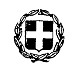 Θέμα: «Ανάρτηση της συνοπτικής κατάστασης Απολογισμού  εσόδων-εξόδων οικονομικού έτους  2019.»            Σας αποστέλλουμε τη συνοπτική κατάσταση του Απολογισμού εσόδων-εξόδων, του Μουσείου Νεοελληνικής Τέχνης, Δήμου Ρόδου, οικονομικού έτους 2019, η οποία εγκρίθηκε με την υπ’ αριθμ. 6/2020 (ΑΔΑ: 6ΕΙΞΟΛ9Φ-691) απόφαση του Διοικητικού Συμβουλίου του Μουσείου και την υπ’ αριθμ.43/2020 (ΑΔΑ: Ω9ΩΦΩ1Ρ-ΧΩΛ) απόφαση της Οικονομικής Επιτροπής Δήμου Ρόδου και παρακαλούμε όπως την αναρτήσετε στην ιστοσελίδα του Δήμου Ρόδου (και για αποστολή βεβαίωσης δημοσίευσης στο e mail: mgamuseum@gmail.com), ως κάτωθι:   Έσοδα: 244.658,83Έξοδα: 198.801,07Χρηματικό Υπόλοιπο οικ. Χρήσης:    48.857,76 €.                                                                                                                              Η ΠρόεδροςΣουμέλα Καραχάλιου                                                                                                                              ΚαμπουροπούλουΕΛΛΗΝΙΚΗ ΔΗΜΟΚΡΑΤΙΑΝΟΜΟΣ ΔΩΔΕΚΑΝΗΣΟΥΔΗΜΟΣ ΡΟΔΟΥΜΟΥΣΕΙΟ ΝΕΟΕΛΛΗΝΙΚΗΣ ΤΕΧΝΗΣ Αριθ. Πρωτ .157Ρόδος  3-3-2020          ΕΣΟΔΑΤελικά ΔιαμορφωθένταΤελικά ΒεβαιωθένταΕισπραχθέντα 0-Τακτικά288.500,00140.351,31140.351,311-Έκτακτα 250,00238,50238,504- Εισπράξεις υπέρ του Δημοσίου και τρίτων και επιστροφές χρημάτων 71.700,0036.473,3436.473,34Χρηματικό Υπόλοιπο67.595,6867.595,6867.595,68Σύνολο Εσόδων428.045,68 244.658,83244.658,83          ΕΞΟΔΑ Τελικά Διαμορφωθέντα   ΕνταλθένταΠληρωθένταΣύνολο Εξόδων418.030,37198.801,07198.801,07Αποθεματικό 10.015,31           0,00            0,00Σύνολο Εξόδων428.045,68198.801,07198.801,07